Programme Specification and Curriculum Map for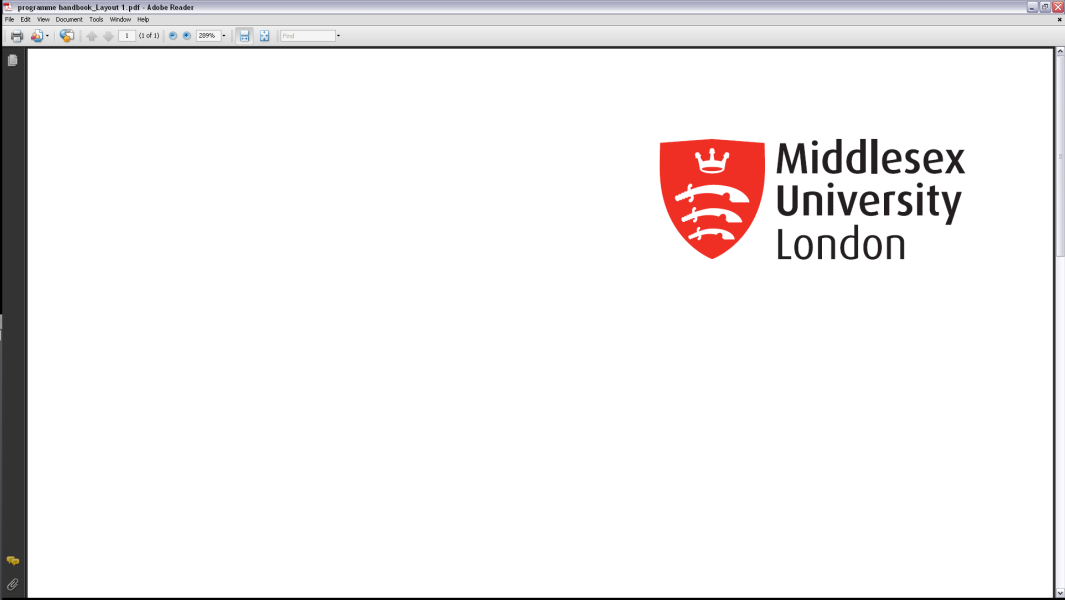 BA Television Production9. Criteria for admission to the programmeRequirement of 240 tariff points.We also accept students who have passed appropriate access courses and mature students with a wide variety of backgrounds.Students whose first language is not English must have an overall IELTS score of at least 6.0 and a score of not less than 6.0 for each element. Students who score less than 6.0 on any component are strongly recommended to take the appropriate Middlesex University preparation programme.Direct entry to level 2 of the programme is considered on a case-by-case basis. There is no direct entry at level 3.10. Aims of the programmeThe main aims of the programme are:through reflective practice, to develop the appropriate production skills necessary for students to be able to progress to a career in the television industry, as well as related media industry sectors as they increasingly demand flexible working and an appreciation of  the role of the moving image within interactive environmentsto provide students with an advanced knowledge of, and critical awareness regarding, concepts and theoretical approaches in the study of television productionto develop an understanding of the history, structures and current practices of the television industry, including the primary genres, and the critical skills to present analysis and evaluation in written and spoken forms.to enable students to explore and reflect on the practical implications of working in this sector and to continuously evaluate areas of personal strength and weakness11. Programme outcomesA. Knowledge and understandingOn completion of this programme the successful student will have knowledge and understanding of:1. the television production process 2. the television industry – past, present and future3. the primary television genres	Teaching/learning methods Students gain knowledge and understanding through:Producing television programmes in teamsStaff and guest lecturesTechnical and skills workshopsStaff-directed reading and viewingCoursework assignments that include research projects, essays and classroom presentationsCritical analysis offered by staff and peers through viewing and discussionAssessment MethodsStudents’ knowledge and understanding is assessed by:Staff and peer review of individual and group performance within a given assignmentStaff-directed self-assessmentReflective production logs analysing the individual contribution to production work Tutorial ‘interviews’ Coursework essays, research projects, classroom presentation tasks. B. Cognitive (thinking) skillsOn completion of this programme the successful student will be able to:1. conceive and develop television programmes 2. analyse television programmes within an industry context3. critically analyse and evaluate their own performance of a given production roleTeaching/learning methodsStudents learn cognitive skills throughSeminar exercises, including student presentationsTutorialsReading, viewing and group discussionAssessment MethodStudents’ cognitive skills are assessed byWritten assignments - coursework essays, research projects and other forms of written work.The presentation of programme ideas, in a variety of different ways.Reflective Learning LogsC. Practical skillsOn completion of the programme the successful student will be able to:1. Work in a variety of production contexts in the television and associated industries2. Contribute specific skills to the production process3. Present themselves along with their ideas and projects in a professional way – both in verbal and written form4. reflect on the student’s own communicative practiceTeaching/learning methodsStudents learn practical skills throughWorking in a variety of roles on projects of increasing complexity over three yearsWorkshops and seminarsVerbal and written presentations Assessment MethodStudents’ practical skills are assessed byIndividual and team contribution to a variety of television productionsWritten coursework and verbal presentationsReflective Learning LogsD. Graduate SkillsOn completion of this programme the successful student will be able to:1. Demonstrate personal and career development skills2. Demonstrate effective learning skills3. Demonstrate effective communication skills4. Demonstrate effective teamwork skills 5. Demonstrate effective and appropriate information technology skills6. Demonstrate effective numeracy skillsTeaching/learning methodsStudents acquire graduate skills throughWorking on several television productions within appropriate team frameworks throughout the three yearsWorking on specific information technology modulesWorking independently with tutorial guidance by year 3Seminar and written workAssessment methodStudents’ graduate skills are assessed byIndividual and team performance on programme production workWritten CourseworkReflective Learning LogsResource management assignments – scheduling and budgeting14. Information about assessment regulationsRequirement of 240 tariff points.We also accept students who have passed appropriate access courses and mature students with a wide variety of backgrounds.Students whose first language is not English must have an overall IELTS score of at least 6.0 and a score of not less than 6.0 for each element. Students who score less than 6.0 on any component are strongly recommended to take the appropriate Middlesex University preparation programme.Direct entry to level 2 of the programme is considered on a case-by-case basis. There is no direct entry at Level 615. Placement opportunities, requirements and support There is no formal work placement module on the degree. However, the staff team actively support students in finding worthwhile work experience and work shadowing opportunities.The Proposition module at Level 6 (TVP3110) gives students the choice of gaining credit for work experience as part of their assessment. A guest speaker programme that includes career advice that is particular to the challenges that face new entrants supports this.In conjunction with the Careers unit at Middlesex University, this module is preceded by lectures and workshops at Level 4 and level 5, during which students investigate opportunities across the industry, update CVs, prepare themselves for interview, and apply for work experience. Students are encouraged to arrange their own work experience in order to equip themselves for the task of job seeking at the end of their degree.16. Future careers BA Television Production has been developed in consultation with practitioners from the television industry with the intention of providing students with an education that equips them with the appropriate knowledge and skills required of new entrants to the television and related industries.Many graduates of the degree have gone on to establish a successful career in television.The degree provides students with an extensive knowledge-base and a large number of industry-recognised skills relating to the sector. The programme has been designed to comply with essential standards as laid down by recognised industry bodies. Thequalification also facilitates reflection at all levels on personal development in relation to progression, as well as intensive career planning at level three.The degree covers many forms and types of production that equips students to work in a wide variety of industry contexts. There is a strong emphasis on multi-skilling and contemporary development s in production and distribution. The degree insists throughout on flexible skills – team working, adaptability, independent-working – which will be required in further career development.It also prepares students to move to postgraduate level as the next step in their career development where relevant.17. Particular support for learning The degree has considerable technical support in the form of full-time expert technicians. Throughout the programme of study TVP offers introductory, intermediate and advanced workshops to help with related technical skills. This includes the operation of studio technologies, as well as single camera and editing equipment.Guest speakers with particular expertise within the television industry are a feature of the degree.Industry visits relevant to the degree are structured into the programme. e.g. BBC, Pinewood Studios etc18. JACS code (or other relevant coding system)	135P30Z19. Relevant QAA subject benchmark group(s)	Communication, Media, film and Cultural Studies20. Reference pointsQAA Framework for Higher Education Qualifications (FHEQ) QAA  Codes of PracticeMiddlesex University RegulationsProgramme Validation Panel, External Examiners, Staff and Student FeedbackThe Sector Skills Council for the Audio Visual Industries (Skillset) GuidelinesBroadcast Journalism Training Council (BJTC) GuidelinesMiddlesex QE HandbookOFCOM - http://www.ofcom.org.uk/tv/ifi/BBC Editorial guidelines - http://www.bbc.co.uk/guidelines/editorialguidelines/Society of Television Lighting Directors - http://stld.co.uk/Institute of Broadcast Sound - http://www.ibs.org.uk/BECTU - http://www.bectu.org.uk/Guild Of Vision Mixers - http://www.guildofvisionmixers.org.uk/Guild of Television Cameramen - http://www.gtc.org.uk/21. Other informationPlease note programme specifications provide a concise summary of the main features of the programme and the learning outcomes that a typical student might reasonably be expected to achieve if s/he takes full advantage of the learning opportunities that are provided.  More detailed information about the programme can be found in the programme handbook and the University Regulations.Curriculum map for Television ProductionThis section shows the highest level at which programme outcomes are to be achieved by all graduates, and maps programme learning outcomes against the modules in which they are assessed.Programme learning outcomes1. Programme titleBA Television Production2. Awarding institution Middlesex University3. Teaching institution Middlesex University4. Programme accredited by Middlesex University5. Final qualification BA Honours6. Academic year2013/147. Language of studyEnglish8. Mode of studyFull time12. Programme structure (levels, modules, credits and progression requirements)12. 1 Overall structure of the programmeThe structure is a simple one with no option modules at either Level 1 or Level 3. At Level 2 students choose two modules from three options, and take one double-weighted compulsory module.12.2 Levels and modules 12.2 Levels and modules 12.2 Levels and modules Level 4Level 4 (1) Students take 4 compulsory modules at level 1 (TVP1001, TVP1530, TVP1540, MDA1700). These modules combine practical, theoretical and analytical work, including reflection on the students’ own communicative practices. Together they introduce key concepts, techniques and skills, and indicate the scope of the subject.Level 4Level 4 (1) Students take 4 compulsory modules at level 1 (TVP1001, TVP1530, TVP1540, MDA1700). These modules combine practical, theoretical and analytical work, including reflection on the students’ own communicative practices. Together they introduce key concepts, techniques and skills, and indicate the scope of the subject.Level 4Level 4 (1) Students take 4 compulsory modules at level 1 (TVP1001, TVP1530, TVP1540, MDA1700). These modules combine practical, theoretical and analytical work, including reflection on the students’ own communicative practices. Together they introduce key concepts, techniques and skills, and indicate the scope of the subject.COMPULSORYOPTIONAL PROGRESSION REQUIREMENTSStudents must take all of the following:TVP1001(30 Credits)TVP1530(30 Credits)TVP1540(30 Credits)MDA1700(30 Credits)NoneStudents must achieve at least 120 credits, at least 100 of which are at level 1, in order to progress to degree-level work.Level 5 Level 5 (2) There are four, 60 credit, modules on offer at level 2, each distinguished by genre. Students must choose two modules from the following list. Television News – Form and Practice (TVP2120)Television Documentary – Form and Practice (TVP2110)Television Drama – Form and Practice (TVP2100)Television Entertainment – Form and Practice (TVP2130)Practice-centred, the fundamental aims common to all of these modules are:to increase the production skills level of students (whether creative, craft, research or resource management) within the context of the chosen genre to give an in-depth understanding of the history and contemporary practice of that genre  to study the changing landscape of the production and distribution processes in relation to future career opportunities within the genre in the television industryLevel 5 Level 5 (2) There are four, 60 credit, modules on offer at level 2, each distinguished by genre. Students must choose two modules from the following list. Television News – Form and Practice (TVP2120)Television Documentary – Form and Practice (TVP2110)Television Drama – Form and Practice (TVP2100)Television Entertainment – Form and Practice (TVP2130)Practice-centred, the fundamental aims common to all of these modules are:to increase the production skills level of students (whether creative, craft, research or resource management) within the context of the chosen genre to give an in-depth understanding of the history and contemporary practice of that genre  to study the changing landscape of the production and distribution processes in relation to future career opportunities within the genre in the television industryLevel 5 Level 5 (2) There are four, 60 credit, modules on offer at level 2, each distinguished by genre. Students must choose two modules from the following list. Television News – Form and Practice (TVP2120)Television Documentary – Form and Practice (TVP2110)Television Drama – Form and Practice (TVP2100)Television Entertainment – Form and Practice (TVP2130)Practice-centred, the fundamental aims common to all of these modules are:to increase the production skills level of students (whether creative, craft, research or resource management) within the context of the chosen genre to give an in-depth understanding of the history and contemporary practice of that genre  to study the changing landscape of the production and distribution processes in relation to future career opportunities within the genre in the television industryCOMPULSORYOPTIONAL PROGRESSION REQUIREMENTSTwo from a choice of four modulesStudents must take two of the following:TVP2120(60 Credits)TVP2110(60 Credits)TVP2100(60 Credits)TVP2130(60 Credits)Students must complete two of these four modules before graduating.Level 6(3) There are two compulsory Level 6 modules: Final Project (TVP3100)Proposition (TVP3110)Between them, these modules aim to prepare students as thoroughly as possible for progression to work, vocation or further study. Students are given much more responsibility for the planning and direction of their studies, including the choice of production roles and coursework assignments. All production practice at Level 6 is measured against professional criteria and the focus is to advance personal skills levels, interests, knowledge of industry and networks to allow students to take a confident step into life after graduation.Level 6(3) There are two compulsory Level 6 modules: Final Project (TVP3100)Proposition (TVP3110)Between them, these modules aim to prepare students as thoroughly as possible for progression to work, vocation or further study. Students are given much more responsibility for the planning and direction of their studies, including the choice of production roles and coursework assignments. All production practice at Level 6 is measured against professional criteria and the focus is to advance personal skills levels, interests, knowledge of industry and networks to allow students to take a confident step into life after graduation.Level 6(3) There are two compulsory Level 6 modules: Final Project (TVP3100)Proposition (TVP3110)Between them, these modules aim to prepare students as thoroughly as possible for progression to work, vocation or further study. Students are given much more responsibility for the planning and direction of their studies, including the choice of production roles and coursework assignments. All production practice at Level 6 is measured against professional criteria and the focus is to advance personal skills levels, interests, knowledge of industry and networks to allow students to take a confident step into life after graduation.COMPULSORYOPTIONAL PROGRESSION REQUIREMENTSStudents must take all of the following:TVP3100(60 Credits)TVP3110(60 Credits)NoneStudents must complete both of these modules before graduating.12.3 Non-compensatable modules (note statement in 12.2 regarding FHEQ levels)12.3 Non-compensatable modules (note statement in 12.2 regarding FHEQ levels)Module levelModule code13. Curriculum mapSee Curriculum Map attachedKnowledge and understandingKnowledge and understandingPractical skillsPractical skillsA1The television production process C1Work in a variety of production contexts in the television and associated industriesA2The television industry – past, present and futureC2Contribute specific skills to the production processA3The primary television genresC3Present themselves along with their ideas and projects in a professional way – both in verbal and written formC4Reflect on the student’s own communicative practiceCognitive skillsCognitive skillsGraduate SkillsGraduate SkillsB1Conceive and develop television programmesD1Demonstrate personal and career development skillsB2Analyse television programmes within an industry contextD2Demonstrate effective learning skillsB3Critically analyse and evaluate their own performance of a given production roleD3Demonstrate effective communication skillsD4Demonstrate effective teamwork skillsD5Demonstrate effective and appropriate information technology skillsD6Demonstrate effective numeracy skillsProgramme outcomes Programme outcomes Programme outcomes Programme outcomes Programme outcomes Programme outcomes Programme outcomes Programme outcomes Programme outcomes Programme outcomes Programme outcomes Programme outcomes Programme outcomes Programme outcomes Programme outcomes Programme outcomes Programme outcomes Programme outcomes Programme outcomes Programme outcomes Programme outcomes Programme outcomes Programme outcomes Programme outcomes Programme outcomes Programme outcomes A1A2A3A4A5A6A7B1B2B3B4B5B6C1C2C3C4C5C6D1D2D3D4D5D6D7Highest level achieved by all graduatesHighest level achieved by all graduatesHighest level achieved by all graduatesHighest level achieved by all graduatesHighest level achieved by all graduatesHighest level achieved by all graduatesHighest level achieved by all graduatesHighest level achieved by all graduatesHighest level achieved by all graduatesHighest level achieved by all graduatesHighest level achieved by all graduatesHighest level achieved by all graduatesHighest level achieved by all graduatesHighest level achieved by all graduatesHighest level achieved by all graduatesHighest level achieved by all graduatesHighest level achieved by all graduatesHighest level achieved by all graduatesHighest level achieved by all graduatesHighest level achieved by all graduatesHighest level achieved by all graduatesHighest level achieved by all graduatesHighest level achieved by all graduatesHighest level achieved by all graduatesHighest level achieved by all graduatesHighest level achieved by all graduatesModule Title Module Code and LevelModule Title Module Code and LevelA1A2A3B1B2B3C1C2C3C4D1D2D3D4D5D6Introduction to Television Studies TVP1001Level 4XXXXXXXXXSingle Camera ProductionTVP1530Level 4XXXXXXXXXMulti-Camera ProductionTVP1540Level 4XXXXXXXXXCommunicating in FilmMDA1700Level 4XXXXXXXXXTelevision Drama – Form and PracticeTVP2100Level 5XXXXXXXXXXXXXXXXTelevision Documentary – Form and PracticeTVP2110Level 5XXXXXXXXXXXXXXXXTelevision News – Form and PracticeTVP2120Level 5XXXXXXXXXXXXXXXXTelevision Entertainment – Form and PracticeTVP2130Level 5XXXXXXXXXXXXXXXXFinal ProjectTVP3100Level 6XXXXXXXXXXPropositionTVP3110Level 6XXXXXX